Clase 11: Mentes en acciónLeé atentamente las siguientes situaciones problemáticas. Recordá dejar por escrito tu respuesta y la operación con la que resolviste la situación problemática.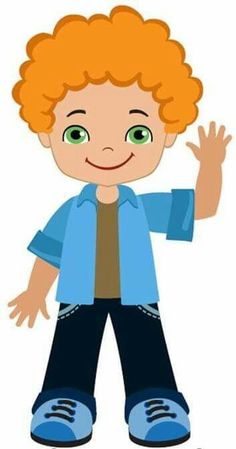 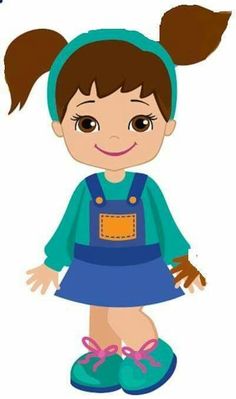 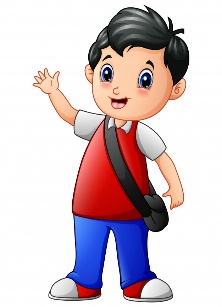 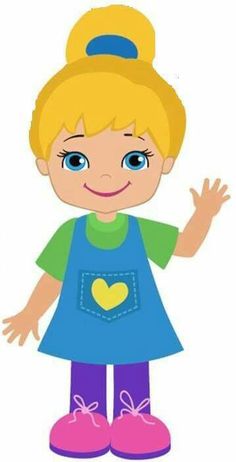 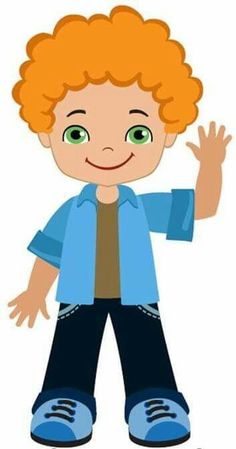 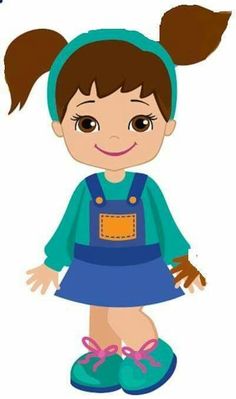 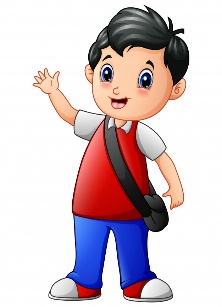 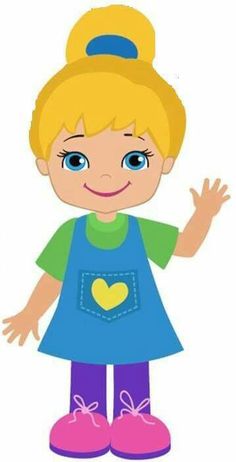 Completá cuánto hay que sumar para llegar a los resultados.Completá cuánto hay que sumar para llegar a los resultados.100  + ….. = 115                                              100  + …… = 140…..  + …... = 155.….  + 150 = 19075 + 25  + ……= 160100 + 70 + …. = 200Escribí sus nombres.155:148:199:187:123:174:Repasamos el juego de las cartas y los signos ><Recuerden el juego de “La guerra de cartas” y piensen la carta ganadora para cada caso. Ordená los números del más grande al más pequeño. 145 – 133 – 182 - 123 – 155 – 172 – 111 – 200 - 160---------------------------------------------------------------------------------Leé estas comparaciones y escribí con números cómo se escriben. Ciento veinte es mayor que ciento quince.Ciento cincuenta y uno es menor que ciento cincuenta y cinco.Ciento noventa y nueve es menos que doscientos.Doscientos es mayor a ciento ochenta y nueve.